Arbeitsblatt zum Thema Ostern1. Ergänze: 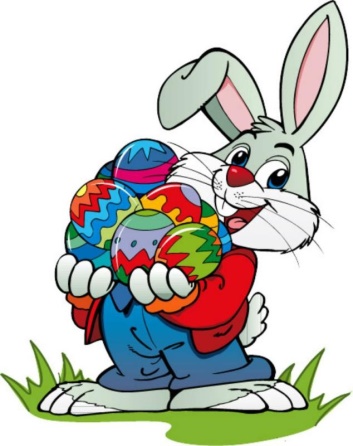 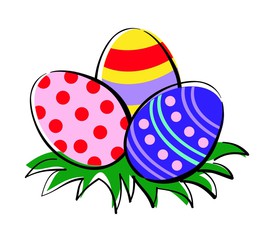 DER       OST__RHA__E                                    DIE           __STEREI__R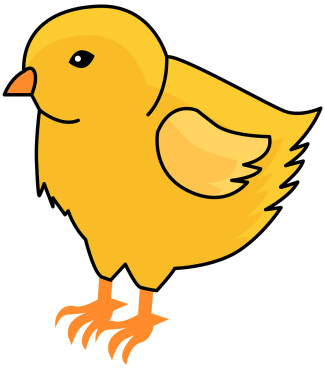 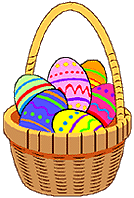 DAS         KÜ__E__                                           DER          __STER__ORB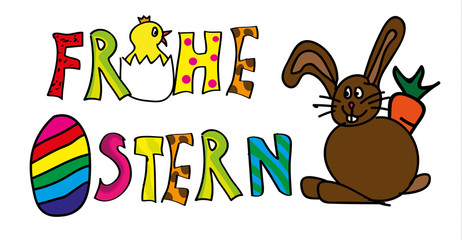                                 FRO__E            OS__ER__2. Bemale! a)  Im Korb sind fünf Eier. Zwei Eier sind rot, ein Ei ist gelb, ein ist grün und ein Ei ist bunt. Der Korb ist braun.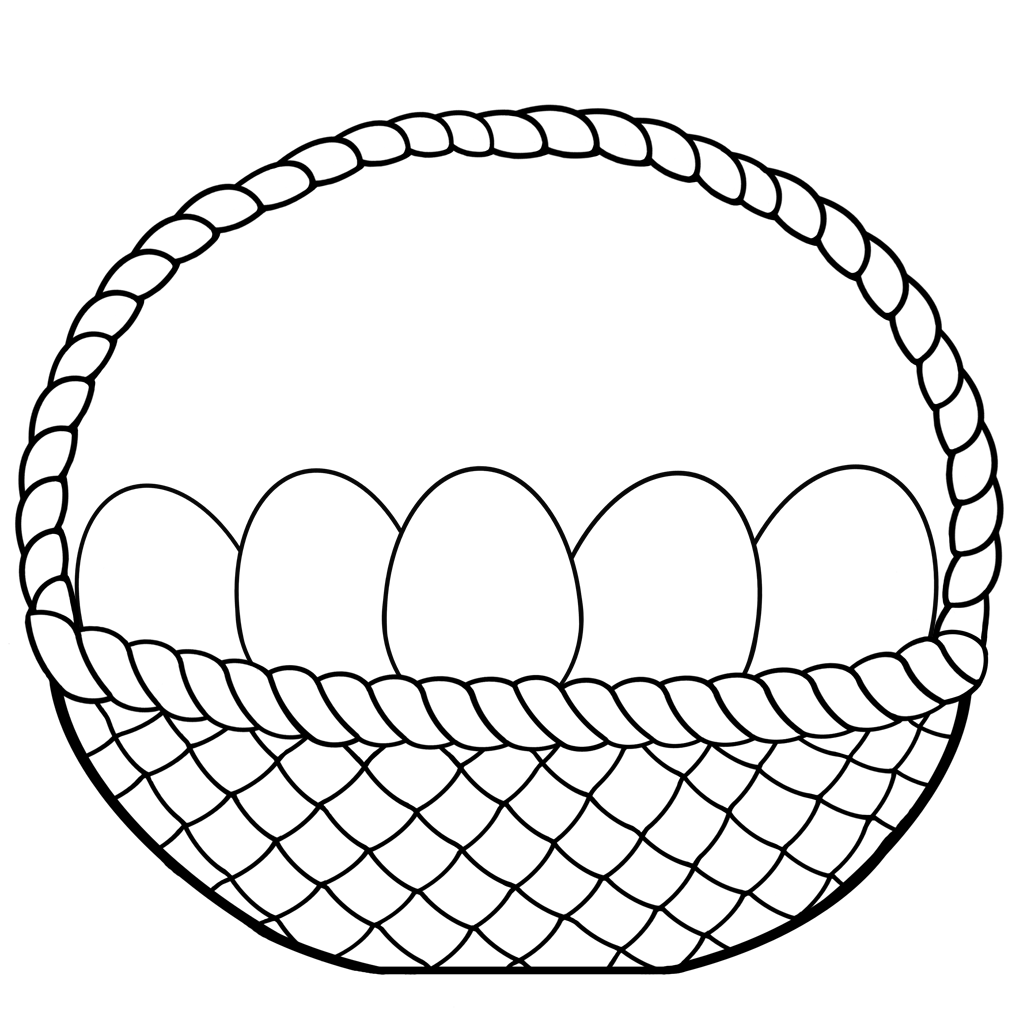 b) Der Osterhase hat acht Ostereier. Zwei Eier sind orange und zwei sind blau. Ein Ei ist gelb, ein ist grün. Noch zwei Eier sind bunt. Der Hase ist grau.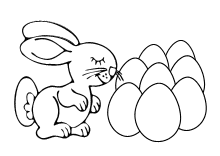 